Remote Learning                Year: 1               Week beginning: 13.09.21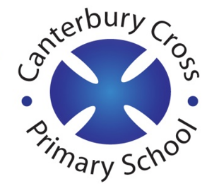 Email address to return completed work to: 1K:  remotelearning1k@cantcros.bham.sch.uk  1C:  remotelearning1c@cantcros.bham.sch.uk  Day 1:Subject:Day 1:Literacy https://classroom.thenational.academy/lessons/to-listen-to-and-respond-to-a-story-74v64r Day 1:Mathshttps://classroom.thenational.academy/lessons/to-identify-2d-shapes-c9gkjd Day 1:Foundation subjecthttps://classroom.thenational.academy/lessons/what-are-objects-made-from-61gp8d Day 1:PE linkKids Yoga For Independence Day 🇺🇸 Yoga Club (Week 48) | Cosmic Kids Yoga - YouTubeDay 2:Subject:Day 2:Literacy https://classroom.thenational.academy/lessons/to-tell-a-story-from-memory-cgwk4cDay 2:Mathshttps://classroom.thenational.academy/lessons/to-describe-and-classify-2d-shapes-64ukjd Day 2:Foundation subjecthttps://classroom.thenational.academy/lessons/creating-simple-patterns-6rwk8d Day 2:PE link30 Minute No Equipment Home HIIT Workout | The Body Coach TV - YouTube Day 3:Subject:Day 3:Literacy https://classroom.thenational.academy/lessons/to-describe-using-the-senses-6nhk2t Day 3:Mathshttps://classroom.thenational.academy/lessons/to-recognise-name-and-describe-3d-shapes-cnjkcd Day 3:Foundation subjecthttps://classroom.thenational.academy/lessons/health-hero-c8w6ac Day 3:PE linkDisney Dance Challenge /PE At Home | Open Physed / PE Distance Learning At Home - YouTubeDay 4:Subject:Day 4:Literacy https://classroom.thenational.academy/lessons/to-make-inferences-based-on-what-is-said-and-done-crr3adDay 4:Mathshttps://classroom.thenational.academy/lessons/to-describe-and-classify-3d-shapes-70u3cc Day 4:Foundation subjecthttps://classroom.thenational.academy/lessons/how-can-i-describe-an-object-c9h38c Day 4:PE linkNurse Squirrel 🐿 | A Cosmic Kids Yoga Adventure (App Preview) - YouTube Day 5:Subject:Day 5:Literacy https://classroom.thenational.academy/lessons/to-box-up-for-purpose-71h36d?activity=video&step=1Day 5:Mathshttps://classroom.thenational.academy/lessons/to-recognise-and-create-repeating-patterns-6rtpacDay 5:Foundation subjecthttps://www.youtube.com/watch?v=uqLNxJe4L2I Day 5:PE linkKIDZ BOP Kids - Dynamite (Official Music Video) - YouTube 